Applicant: 						Mentor: 					Lemon Bay High School National Honor Society ApplicationCongratulations on your invitation to apply for the Lemon Bay High School Chapter of the National Honor Society!  The sponsor name next to your name has been assigned to assist you with your application, I highly recommend that you meet with them in regards to your leadership roles prior to you completing your online application.  One “bonus” point will be added to those students who meet with their mentor prior to submitting their application.  It is your responsibility to set up a time to meet with your sponsor before or after school.  Please read the directions below carefully so that you can be sure to complete the application correctly and completely.  To access the application, please go to Lemonbayhigh.com and click on NHS application under “Quick Links”.  Once you have submitted the online application, please complete the leadership signature page with signatures from club and/or organization sponsors. This form must be turned in to 346 even if you have no leadership roles.  All Application documents (online form and signature page turned in to Mrs. Ragazzone in 04-346) are due by 2:30pm on Friday, September 8th. Please note that late or incomplete applications will not be considered by the committee. The LBHS NHS Selection Committee considers the following candidate attributes, please see the attached Rubric:Leadership RolesStudent InvolvementApplication LetterOverall Grade Point AverageCommunity Service HoursTeacher Feedback on Student Leadership and CharacterStudent Discipline RecordThe first three of these components (leadership roles, student involvement, and application letter) are to be completed as parts of the online application.  The last four components (GPA, community service, teacher feedback, and discipline record) require no action on your part, though you are free to comment on these components in your application letter.  Leadership RolesPlease use the following descriptions and examples of acceptable leadership roles. (This list may not be all-inclusive, please see mentor if your club is not listed).President, Vice President, Secretary, or Treasurer Positions* of the following organizations:Art ClubBook ClubChess ClubCreative WritingCulinary ClubDance ClubEnglish National Honor SocietyEnvironmental ClubFreshman, Sophomore, Junior, or Senior ClassFellowship of Christian AthletesFFAInteract ClubKey ClubManta ManiacsMarine ConservationMath ClubMock TrialModel United NationsMulticultural Science National Honor SocietySpanish ClubSpanish National Honor SocietyThespian TroupeThink PinkTechnical Student AssociationWomen’s Empowerment*co-officer positions will not be considered as meeting the leadership role requirements.Being voted into the following organizations:Academic Integrity					MALAChik-Fil-A Leadership Academy				Student Government RepresentativeManta Mentor							The following Positions in Band:Drum MajorFirst Chair of a section with at least three membersUnit Officers in NJROTCCaptain of a Varsity SportLeadership positions outside of Lemon Bay High School Leadership roles in other campus organizations may be considered at the discretion of the Selection Committee.Leadership activities outside of LBHS will be considered if a student provides a sufficient explanation, appropriate signature(s), and clear evidence of their role as a leader in a given capacity.For all leadership examples, students must provide a thorough description of how they demonstrated leadership in that role.  Each individual role and description must be signed by the adult sponsor or supervisor for that organization.Student InvolvementOn the application, students are to identify ALL clubs, sports, and organizations in which they held active membership in good standing and in which years this membership occurred.  Non-membership extra-curricular activities can also be included along with appropriate years of participation such as Lip Sync, Clash of the Classes, and Theatre productions.  Do not include community service hours in this section. Each of these memberships or activities must have occurred after your last day of eighth grade.  Students selected for entrance into NHS are expected to have a wide range of involvement both on and off the LBHS campus.  Please provide a brief description for each organization or activity explaining why you found it important, rewarding, and/or enjoyable.Application LetterApplicants to LBHS NHS must submit a single page, typed letter (12 point font, Times New Roman, minimum 300 words) included in their online application.  This letter should be in letter format and addressed to the NHS Selection Committee explaining why the applicant desires membership.  This letter should not be a simple restatement of the other information in the application, and it should not read like a resume.  It should provide additional insight into why the applicant specifically seeks to become a part of the organization as well as provide other information that the committee may not otherwise know about you.  All applicants MUST address any discipline incidents that may be on the student’s record.  Applicants with any referrals for cheating that fail to address the incident in their application letter, in detail, will not be considered. **It is highly recommended that you type out your 1-page application letter in Microsoft Word and paste it into the Application Letter section.**Please see the Purdue Online Writing Lab for proper business letter format: https://owl.purdue.edu/owl/subject_specific_writing/professional_technical_writing/basic_business_letters/index.html .  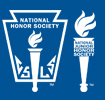 Applicant Name: 										Leadership Role #1Applicant’s Position Held:										Sponsor’s Name printed and Club/Sport: 								Sponsor’s Signature: 											Leadership Role #2Applicant’s Position Held:										Sponsor’s Name printed and Club/Sport: 								Sponsor’s Signature: 											Leadership Role #3Applicant’s Position Held:										Sponsor’s Name printed and Club/Sport: 								Sponsor’s Signature: 											By signing this form I have verified that all information is true and accurate. This form must be turned in to 346, even if you have no leadership positions by application deadline. Student Signature: 							Date: 				